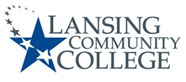 Expedited Revised Course Proposal WorksheetNOTE: If removing/deleting outcomes AND your course transfers to other schools in Michigan, use the Revised Course Proposal worksheet.Current Course Code:	Current Course Title: (30 character limit)General InformationPerson(s) developing the proposal: Division: Program Review Area:  Has the Dean reviewed and approved?	 YES	 NO	If yes, provide Dean’s name and date of approval. Syllabus Readability Changes – check this box if the change is only due to syllabus readability.Proposed Course Syllabus: Complete all sections as it will appear on the official course syllabusCourse DescriptionEnter the course description below, with a maximum of approximately 50 words.Student Learning Outcomes: Enter the performance-based student learning outcomes for the course. (See Blooms Taxonomy Action Verbs for review).Upon successful completion of this course, students should be able to: Are outcomes driven by an accrediting body or regulatory body? (This information will be added to the syllabus.) Use an asterisk to indicate the outcomes above that are taken directly from the accrediting body:		 YES	 NOIf yes, list the agency:EvaluationEnter the methods that will be used to evaluate student performance, if it is required or optional, and the weight range. (NOTE: The sum of all criteria, required and/or optional, must be able to equal 100%.)NOTES:Additional CommentsWhen completed:Forward this completed worksheet and any attachments to your Program Director, Associate Dean, or Academic Coordinator.The documents will be reviewed. If the CIMT rep has questions, you will be advised. If no questions, your CIMT rep or designee will enter the information into the 5-Star ticket system and the process will begin.If you wish to be advised of the status, please check with your CIMT rep. or designee.AA Office Use Only:LCC provides equal opportunity for all persons and prohibits discriminatory practices based on race, color, sex, age, religion, national origin, creed, ancestry, height, weight, sexual orientation, gender identity, gender expression, disability, familial status, marital status, military status, veteran’s status, or other status as protected by law, or genetic information that is unrelated to the person’s ability to perform the duties of a particular job or position or participate in educational programs, courses, services or activities offered by the College.The following individuals have been designated to handle inquiries regarding the nondiscrimination policies: Equal Opportunity Officer, Washington Court Place, 309 N. Washington Square Lansing, MI 48933, 517-483-1730; Employee Coordinator 504/ADA, Administration Building, 610 N. Capitol Ave. Lansing, MI 48933, 517-483-1875; Student Coordinator 504/ADA, Gannon Building, 411 N. Grand Ave. Lansing, MI 48933, 517-483-1885; Human Resource Manager/Employee Title IX Coordinator, Administration Building, 610 N. Capitol Ave. Lansing, MI 48933, 517-483-1879; Student Title IX Coordinator, Gannon Building, 411 N. Grand Ave. Lansing, MI 48933, 517-483-9632.Method TypeRequired or OptionalWeight Range Assignments Class Participation Exams or Tests Final Exam Papers Portfolios Projects Quizzes Reports/Presentations Workbook Worksite Other (please explain)StatusInitialsDate1.Reviewed and approved by Dean2.Received submitted 5-Star Ticket form3.Forwarded to Director of Assessment, if necessary4.Reviewed and approved by Director of Assessment, if necessary5.Forwarded to Curriculum Committee6.Reviewed and approved by Curriculum Committee7.Reviewed and approved by Academic Senate8.Reviewed and approved by Provost/designee